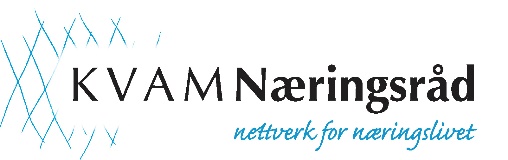 ÅRSMØTE	2019	Møtereferat.Stad: Kvam FruktlagerTid: 19. februar 2019   kl 19:00 -21:00Frammøtte: 10 medlemerÅrsmøtesaker.1.  Godkjenning av innkalling og sakliste.Vedtak: Innkalling  og sakliste  vart godkjent.IMøteleiar, referent og underskrifter.Vedtak:Møteleiar: Runar Botnen Referent:  Torleiv Ljones      Underskrift årsmøteprotokoll:  Martin Vik og Even ØyriÅrsmeldingÅrsmeldinga som var utsend til medlemene på e-post vart gjennomgått av dagleg leiar.Vedtak:   Samrøystes godkjent. Det kan vera nyttig å laga ei litt meir omfattande oversikt over arbeidet til Kvam Næringsråd som kan brukast til ekstern informasjon og medlemsverving.Rekneskap 2018Rekneskapen for 2018 syner eit underskot på kr  53.602,-.Kvam Næringsråd har kr 191.958 på bankkonto ved årsskiftet.  Uteståande krav er kr 51.195,-, mva til gode kr 38.420  og leverandørgjeld er kr 74.224,-.Samla godtgjersle til dagleg leiar i 2018 er kr 270.000,-. Årets underskot vert dekka av eigenkapitalen i KNR som 31.12. 2018 er kr 347.749,-.Revisjonsmelding underskrive Anne Marie Øvrevik vart framlagt.Vedtak:  Rekneskapen vart samrøystes godkjend. Kontingent for 2019     Medlemspengar for 2019 (auke på 3,5% frå 2018) Privatperson:              kr      586Firma  1 – 5 årsverk:  kr   1.173Firma  6 –10 årsverk: kr   2.346Firma 11–25 årsverk: kr  4.693Firma  26–50 årsverk  kr  9.381Firma + 50 årsverk     kr 11.695Budsjett for 2019Budsjettet er sett opp med driftsoverskot på kr 54.000,-Vedtak: Forslaget  vart gjennomgått og samrøystes godkjend.Handlingsplan for våren 2019.1. halvår 2019.Januar – februar . HEIMA-magasin20. februar  Team Hardanger – møte i Kinsarvik27. februar  Møte i reiselivsgruppa i KNR5. mars  Årsmøte på Hardanger FartøyvernsenterMars – april  Visit Kvam. Oppdatering av internettside Mars:  Felles styremøte med næringslaga. 27. mars Næringsalliansen møte i Norheimsund 9. april.  HEIMA 1/2019 ligg i postkassane.Mars – april.  Deltaking i arbeidsgruppe for ny vgs.Mars – april. MedlemsvervingVeke 23. Medlemsmøte med sesongavslutning2. halvår 2019September/oktober:  Heima-magasin26. november.  HEIMA 2/2019 ligg i postkassane.Oktober:  Medlemsmøte aktuell sak.Vedtak: Samrøystes  godkjend.8 Val.Styreleiar:  Tone Søgaard  nyStyremedlem: Erlend Haugarvoll  attvalStyremedlem: Connie Langeland   attval1. varamedlem: Bård Ove Hjartnes  ny2. varamedlem:  Martin Lunestad  nyRevisor: Jon Magnar Neteland  nyNy medlem i valnemnda:  Even Øyri (Henrik Steine går ut. Jahn Brattli Tolo kallar nemnda saman neste år)9     Vedtekter for Kvam Næringsråd.Styret sitt framlegg til nye vedtekter vart gjennomgått.  Dei nye vedtektene vil verta sendt ut til medlemene saman med årsmøtereferatet og elles verta lagt ut på Kvam Næringsråd si heimeside.Vedtak: Årsmøtet godkjenner nye vedtekter for Kvam Næringsråd.Vedtaket var samrøystes.………………………………			……………………………………Martin Vik					Even Øyri					……………………………………………….						Torleiv Ljones